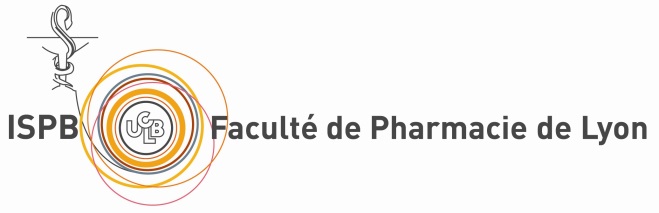 	Relations InternationalesDEMANDE DE CONVENTION DE STAGE OBLIGATOIRE A L’ETRANGERSITE FRANCOPHONE(Ce document servira à établir la convention de stage. Pour l’entreprise d’accueil, passez à la page 2)Le dossier de demande de convention doit être déposé complet au moins 1 mois avant la date de début de votre stage.ATTENTION ! Ne commencez jamais votre stage de formation avant la signature d’une convention de stage par chacune des parties concernées (Organisme d’accueil, Etudiant, Etablissement)Stages à l’étranger :Les étudiants désireux d’effectuer leur stage à l’étranger doivent faire valider leur demande de convention de stage par le service Relations Internationales.L’université Claude Bernard doit demander le maintien des droits aux prestations françaises à la sécurité sociale avant le départ en stage. Il est donc nécessaire de prévoir un délai suffisant pour que la convention signée par toutes les parties soit jointe à cette demande. La destination doit être signalée lors du retrait des imprimés.Pièces à joindre pour tout stage :   Lettre d’accord du responsable du laboratoire d’accueil de stageCopie de l’attestation d’assurance Responsabilité Civile		IMPORTANT, il doit être mentionné en toutes lettres que l’assurance couvre le risque « stage entreprise » ou « activités scolaires et extra-scolaires ».STAGIAIRE :NOM :	Prénom : …………………………………………Date de naissance :	N° Etudiant 	Adresse :	Code Postal : /…/…/…/…/…/	Ville : ……………………………………………………………….. Téléphone :		E-mail :…………………………………………………………………………………..Nom et Adresse postale du Centre Payeur de Sécurité Sociale :Régime d’assurance maladie :  étudiant	     salarié     ayant-droit	 assuré personnelResponsabilité civile (organisme assureur) :………………………………………………………………………………………………………………Etes-vous boursier.e d’Etat ?  oui     non    Si oui, quel échelon ?: ……………ORGANISME D’ACCUEIL :NOM ou Raison Sociale : ………………………………………………………………………….Adresse administrative :Code Postal : /…/…/…/…/…/		Ville :	 Pays :		Secteur d’activité : Tél : …………………………………….. Mél : ……………………………………………………….Service/Département dans lequel le/la stagiaire sera reçu.e :Directeur (trice) d’établissement :					NOM :	Prénom :			Fonction:	Tél :	Mél : 		Tuteur (trice) Professionnel (le) :NOM :	 Prénom : 		Fonction : 	Tél :	    Mél : 	Contact administratif : NOM :	...................... Prénom : ……………………………………………Tél :	    Mél :	STAGE :	Lieu du stage ( remplir seulement si différent de l’adresse de l’établissement d’accueil) :  Adresse : 	Code Postal: /…/…/…/…/…/     Ville :	Pays :	Tél :	DATES DU STAGEDate de début :……………………………………………………………. Date de fin :…………………………………………………………………..SI PERIODE NON-OBLIGATOIRE supplémentaireDate de début :……………………………………………………………. Date de fin :…………………………………………………………….Déroulement du stage :Le stage s’effectue : à temps complet    à temps partiel          Durée hebdomadaire : ………..heuresCas particuliers (Présence la nuit, le dimanche, un jour férié) :		 	  Le stage n’est pas gratifié                                                   		    Le stage est gratifié : Montant de la gratification : ………………… par mois						                     Avantages en nature :      oui		 non		     Liste des avantages offerts :	CONTENU PEDAGOGIQUE DU STAGE :Dans tous les cas, le stage doit s’inscrire dans le cadre de la formation et du projet personnel et professionnel de l’étudiant.MERCI D’ETRE BREF. LE PROGRAMME PEUT ETRE DEVELOPPE SUR UN DOCUMENT A PART.Sujet du stage (titre précis et concis. Expliquer en quoi ce stage s’inscrit dans les objectifs globaux de la formation ou dans le projet de réorientation) :Compétences à acquérir (que va acquérir l’étudiant au cours de ce stage ? Restituer par rapport aux compétences attendues de la formation)	Programme du stage (préciser les grandes lignes su déroulement du stage) :	Validation du Tuteur entreprise :Nom Prénom : 	Date :				Signature :Avis du responsable de la formation (Lyon 1) sur le stage demandé (ou validation par e-mail) Avis favorable		 Avis défavorableDate :				Signature :